DSNH - Klauseln / Clausole DSNHNumero identificativo fornitura: Identifizierungsnummer der Lieferung:-	inserire numero identificativo e una breve descrizione della fornitura.-	Identifikationsnummer und eine kurze Beschreibung der Lieferung einfügen.Art. 2:- compilare tutti i campi nel caso ci siano costi da interferenze/sicurezza e proroghe o opzioni (solo in caso di interferenze specifiche il committente deve elaborare una stima analitica dei costi della sicurezza)- Im Fall von Interferenz- und Sicherheitskosten und Optionen und Verlängerungen alle Felder ausfüllen (Nur im Falle von spezifischen Interferenzen muss der Auftraggeber eine analytische Kostenaufstellung ausarbeiten)-	compilare in cifre ed in lettere il solo campo “importo a base d’asta” in caso non ci siano costi per interferenze/sicurezza né opzioni o proroghe -	im Fall von Nichtvorhandensein von Interferenz-und Sicherheitskosten oder von Optionen und Verlängerungen, nur das Feld „Ausschreibungsbetrag der Lieferung“ in Ziffern und Buchstaben ausfüllen Art. 3: -	inserire una breve descrizione delle forniture -	eine kurze Beschreibung der Lieferung einfügen-  inserire eventuale CAM di riferimento- betreffende eventuelle Mindestumweltkriterien einfügenArt. 4: -	inserire eventuali prestazioni richieste-	eventuelle geforderten Leistungen einfügen Art. 7: -	inserire clausola revisione prezzi ai sensi dell’art. 60 del D.lgs.36/2023- Ai sensi dell’art. 60 del D.Lgs. 36/2023 ai fini della determinazione della variazione dei costi e dei prezzi di cui sopra si utilizzano gli indici sintetici elaborati dall’ISTAT dei prezzi al consumo, dei prezzi alla produzione dell’industria e dei servizi e gli indici delle retribuzioni contrattuali orarie (art. 60 comma 3 del D.lgs. 36/2023). Gli indici di costo di cui sopra sono pubblicati, unitamente alla relativa metodologia di calcolo, sul portale istituzionale dell’ISTAT in conformità alle pertinenti disposizioni normative europee e nazionali in materia di comunicazione e diffusione dell’informazione statistica ufficiale. Con provvedimento adottato dal Ministero dell’infrastrutture e dei trasporti, sentito l’ISTAT, sono individuate eventuali ulteriori categorie di indici ovvero ulteriori specificazioni tipologiche o merceologiche delle categorie di indici individuate nell’ambito degli indici già prodotti dall’ISTAT.-	Preisrevisionsklausel einfügen gemäß Art. 60 GvD 36/2023 werden zur Bestimmung der Änderung der Kosten und Preise die vom ISTAT erstellten synthetischen Indexe für Verbraucherpreise, Produktionspreise der Industrie und der Dienstleistungen sowie die Indexe für vertragliche Stundenlöhne verwendet (Art. 60 Absatz 3 GvD 36/2023). Die oben genannten Kostenindexe werden zusammen mit der entsprechenden Berechnungsmethodik auf der offiziellen Website des ISTAT gemäß den relevanten europäischen und nationalen Vorschriften für die Kommunikation und Verbreitung offizieller statistischer Informationen veröffentlicht. Durch eine Verfügung des Ministeriums für Infrastruktur und Verkehr, nach Anhörung des ISTAT, werden gegebenenfalls weitere Kategorien von Indexe oder weitere spezifische Typen oder Warengruppen der bereits vom ISTAT erstellten Indexe festgelegt."Inserire clausola di rinegoziazione (facoltativa)-  Ai sensi dell’art. 9 del D.lgs. 36/2023 la stazione appaltante può prevedere clausole di rinegoziazione, specie quando il contratto risulta particolarmente esposto per la sua durata, per il contesto economico di riferimento o per altre circostanze, al rischio delle interferenze da sopravvenienze. Ai sensi dell’art. 120 comma 8 il contratto è sempre modificabile ai sensi dell’articolo 9 e nel rispetto delle clausole di rinegoziazione contenute nel contratto. Nel caso in cui queste non siano previste, la richiesta di rinegoziazione va avanzata senza ritardo e non giustifica, di per sé, la sospensione dell’esecuzione del contratto. Il RUP provvede a formulare la proposta di un nuovo accordo entro un termine non superiore a tre mesi. Nel caso in cui non si pervenga al nuovo accordo entro un termine ragionevole, la parte svantaggiata può agire in giudizio per ottenere l’adeguamento del contratto all’equilibrio originario, salva la responsabilità per la violazione dell’obbligo di rinegoziazione.-	Preisrevisionsklausel einfügen (fakultativ) Gemäß Artikel 9 GvD 36/2023 kann die Vergabestelle Klauseln zur Neuverhandlung vorsehen, insbesondere wenn der Vertrag aufgrund seiner Laufzeit, des wirtschaftlichen Kontexts oder anderer Umstände einem erhöhten Risiko von nachträglichen Interferenzen ausgesetzt ist. Gemäß Art. 120 Absatz 8 kann der Vertrag jederzeit gemäß Artikel 9 und unter Einhaltung der im Vertrag enthaltenen Neuverhandlungsklauseln geändert werden. Falls solche Klauseln nicht vorgesehen sind, muss der Antrag auf Neuverhandlung unverzüglich gestellt werden und rechtfertigt an sich keine Aussetzung der Vertragserfüllung. Der EPV stellt innerhalb einer Frist von höchstens drei Monaten einen Vorschlag für eine neue Vereinbarung vor. Wenn innerhalb einer angemessenen Frist keine Einigung erzielt wird, kann die benachteiligte Partei vor Gericht klagen, um eine Anpassung des Vertrags an das ursprüngliche Gleichgewicht zu erreichen, unter Vorbehalt der Haftung für die Verletzung der Neuverhandlungspflicht.Art. 8: -	inserire importo garanzia definitiva se diverso dal 2% dell’importo contrattuale (ai sensi dell’art. 36, comma 1, LP 16/2015 è possibile motivatamente ridurre l’importo della garanzia sino all’1% ovvero incrementarlo sino al 4%; tale motivazione deve risultare da apposito atto, eventualmente anche dalla Relazione unica).-	den Betrag der endgültigen Sicherheit einfügen falls er in einem anderen Ausmaß als von 2 % des Vertragspreises vorgesehen ist (der Betrag der Sicherheit kann im Sinne des Art. 36, Abs. 1, LG 16/2015 mit Begründung bis auf 1 % reduziert bzw. bis auf 4% erhöht werden; diese Begründung muss aus einem entsprechenden Verwaltungsakt, eventuell auch aus dem Vergabevermerk, hervorgehen).Art. 10: -	inserire il numero di giorni relativi al tempo utile per terminare la fornitura in appalto-	die Anzahl der Tage einfügen, welche für die Fertigstellung der Lieferung vorgesehen sind Art. 12: inserire la cifra costituente la penale pecuniaria giornaliera per ritardo. La penale per ogni giorno di ritardo è da fissare tra lo 0,3 per mille e l’1 per mille dell’ammontare netto contrattuale, da determinare in relazione all’entità delle conseguenze legate al ritardo, e non può comunque superare, complessivamente, il 10 per cento di detto ammontare netto contrattuale (Art. 126 del D.lgs. 36/2023).den Betrag der täglichen Verzugsstrafe einfügen. Die Verzugsstrafe für jeden Tag Verspätung ist zwischen 0,3 Promille und 1 Promille des netto Vertragsbetrages und ist im Verhältnis zum Ausmaß der Folgen aufgrund der Verspätung festzulegen. Sie darf insgesamt 10 Prozent des Nettovertragsbetrages nicht übersteigen 126 GvD 36/2023Inserire eventuali ulteriori penali per ritardoo	Eventuelle weiteren Verzugsstrafen für Verspätung einfügenSolo per appalti finanziati, in tutto o in parte, con le risorse previste dal PNRR e dal PNC e dai programmi cofinanziati dai fondi strutturali dell’Unione europea (50 co. 4 della legge 108/2021)Inserire la cifra costituente la penale pecuniaria giornaliera per ritardo. La penale per ogni giorno di ritardo può essere fissata, ai sensi del comma 4 dell’art. 50, legge 108/2021, tra lo 0,6 per mille e l´1 per mille dell’ammontare netto contrattuale, da determinare in relazione all’entità delle conseguenze legate al ritardo, e non può comunque superare, complessivamente, il 20 per cento di detto ammontare netto contrattuale.Nur für Vergaben, die zur Gänze oder teilweise mit Geldmitteln, die vom „PNRR“, vom „PNC“ und von den mit Strukturfonds der Europäischen Union kofinanzierten Programmen (Art. 50 Abs. 4 des Gesetzes Nr. 108/2021), finanziert sindDen Betrag der täglichen Verzugsstrafe anführen. Die tägliche Verzugsstrafe kann gemäß Absatz 4 des Art. 50 des Gesetzes Nr. 108/2021  zwischen 0,6 Promille und 1 Promille des Nettovertragsbetrages liegen und ist im Verhältnis zum Ausmaß der Folgen aufgrund der Verspätung festzulegen. Sie darf insgesamt 20 Prozent des Nettovertragsbetrages nicht übersteigen.Art. 13: -	scegliere una delle due modalità di pagamento (e cancellare le altre)-	eine der beiden Zahlungsmodalitäten wählen (und die anderen löschen)Art. 13 bis:Ai sensi dell’art. 125 del D.lgs. 36/2023 sul valore del contratto di appalto è calcolato l'importo dell'anticipazione del prezzo pari al 20 per cento da corrispondere all'appaltatore entro quindici giorni dall'effettivo inizio della prestazione anche nel caso di consegna dei lavori o di avvio dell’esecuzione in via d’urgenza, ai sensi dell’articolo 17, commi 8 e 9. Con i documenti di gara può essere previsto un incremento dell’anticipazione del prezzo fino al 30 per cento. Tali disposizioni non si applicano ai contratti di forniture e servizi indicati nell’allegato II.14. Per i contratti pluriennali l’importo dell’anticipazione deve essere calcolato sul valore delle prestazioni di ciascuna annualità contabile, stabilita nel cronoprogramma dei pagamenti, ed è corrisposto entro quindici giorni dall’effettivo inizio della prima prestazione utile relativa a ciascuna annualità, secondo il cronoprogramma delle prestazioni.Ai sensi dell’art. 125 comma 1 terzo periodo e dell’articolo 33 Allegato II.14 del Codice sono esclusi dall’applicazione delle disposizioni di cui all’articolo 125, comma 1, del codice i contratti per prestazioni di forniture e di servizi a esecuzione immediata o la cui esecuzione non possa essere, per loro natura, regolata da apposito cronoprogramma o il cui prezzo è calcolato sulla base del reale consumo, nonché i servizi che, per la loro natura, prevedono prestazioni intellettuali o che non necessitano della predisposizione di attrezzature o di materiali.Gemäß Art. 125 GvD 36/2023 wird aufgrund des Auftragswerts der Betrag der Preisvorauszahlung, der 20 Prozent beträgt, berechnet, der innerhalb von fünfzehn Tagen ab dem tatsächlichen Beginn der Leistung an den Auftragnehmer zu zahlen ist, auch im Falle einer dringenden Übergabe von Arbeiten oder des Beginns der Ausführung in Dringlichkeit, gemäß Artikel 17 Absätze 8 und 9. In den Ausschreibungsunterlagen kann eine Erhöhung der Preisvorauszahlung von bis zu 30 Prozent vorgesehen werden. Diese Bestimmungen gelten nicht für Liefer- und Dienstleistungsverträge gemäß Anhang II.14. Bei mehrjährigen Verträgen wird der Betrag der Vorauszahlung auf den Wert der Leistungen für jedes Geschäftsjahr basierend auf dem Zahlungszeitplan berechnet und innerhalb von fünfzehn Tagen ab dem tatsächlichen Beginn der ersten relevanten Leistung für jedes Geschäftsjahr gemäß dem Leistungszeitplan gezahlt.Gemäß Artikel 125, Absatz 1, dritter Satz, und Artikel 33 Anhang II.14 des Kodex sind Liefer- und Dienstleistungsverträge, unmittelbarer Ausführung oder deren Ausführung aufgrund ihrer Natur nicht durch einen spezifischen Zeitplan geregelt werden kann, sowie Verträge, deren Preis auf der Grundlage des tatsächlichen Verbrauchs berechnet wird, von den Bestimmungen des Artikel 125 Absatz 1 des Kodex, ausgenommen. Ebenfalls ausgenommen sind Leistungen, die aufgrund ihrer Natur, intellektuelle Leistungen erfordern oder für die keine spezifische Ausrüstung oder Materialien erforderlich sind.Art. 16 comma 3: Ai sensi dell‘art. 116 comma 8  le modalità tecniche e i tempi della verifica di conformità sono stabiliti dalla stazione appaltante nel capitolato. La cadenza delle verifiche può non coincidere con il pagamento periodico delle prestazioni in modo tale da non ostacolare il regolare pagamento in favore degli operatori economici.(L‘Allegato II.14 all‘art. 36 commi 4 e segg. fornisce disciplina dettagliata su modalità e tempistiche della verifica cui si può fare richiamo per le previsioni obbligatorie di capitolato)Gemäß Artikel 116, Absatz 8, werden die technischen Modalitäten und Zeitrahmen für die Prüfung der Konformität durch die Vergabestelle im Leistungsverzeichnis festgelegt. Die Häufigkeit der Überprüfungen kann mit der regelmäßigen Zahlung der Leistungen nicht übereinstimmen, um die ordnungsgemäße Zahlung an die Wirtschaftsteilnehmer nicht zu beeinträchtigen.(Anhang II.14 Art. 36, Absätze 4 ff., enthält detaillierte Bestimmungen zu den Modalitäten und den Zeitrahmen der Überprüfung, auf die in den verpflichtenden Vorgaben des Leistungsverzeichnisses verwiesen werden kann.)Art. 16 comma 11: -	Il certificato di verifica di conformità può essere sostituito dal certificato di regolare esecuzione emesso dal direttore dell’esecuzione e confermato dal RUP per servizi di importo inferiore alla soglia di cui all´art. 35 50 del D.Lgs. 36/2023 ai sensi dell’articolo 38 comma 1 dell’All. II.14 del D.lgs. 36/2023 ossia qualora la stazione appaltante, per le prestazioni contrattuali di importo inferiore alle soglie di cui all’articolo 50 del codice, non si avvalga della facoltà di conferire l’incarico di verifica di conformità,  -	Die Bescheinigung über die Prüfung der Konformität kann mit der Bescheinigung über die ordnungsgemäße Ausführung, vom verantwortlichen der Vertragsausführung ausgestellt und vom EPV bestätigt, ersetzt werden, falls der Betrag der Dienstleistung unter der Schwelle laut  Art. 50 GvD 36/2023 gemäß Art. 38 Absatz 1 Anhang II.14 GvD 36/2023 liegt, oder wenn die Vergabestelle bei Vertragsleistungen, deren Betrag unterhalb der Schwellenwerte gemäß Artikel 50 des Kodex liegt, von der Möglichkeit absieht, den Auftrag zur Prüfung der Konformität zu vergeben,Art. 17, comma 2/Absatz 2:-	inserire eventuale diverso termine per ritiro e sostituzione delle forniture rifiutate-	eventuelle andere Termin für die Rücknahme und der Austausch der abgelehnten Lieferungen  einfügen Art. 21 bis: appalti riservati Art. 21 bis: VorbehaltsvergabenPer gli appalti riservati anche non finanziati con le risorse PNRR o PNC  (art. 1 dell’Allegato II.3 del D.lgs. 36/2023)Penali da inadempimento ex art. 1, commi 2, 3 e 4 dell’Allegato II.3 del D.lgs. 36/2023 L’Amministrazione committente prevede l'applicazione di penali per l'inadempimento dell'appaltatore agli obblighi previsti, commisurate alla gravità della violazione e proporzionali rispetto all'importo del contratto o alle prestazioni del contratto. La penale non può comunque superare complessivamente il 10 per cento dell’ammontare netto contrattuale (vedi art. 126 comma 1 del D.Lgs. 36/2023)La violazione dell'obbligo di cui al comma 2 dell’art. 1 dell’All. II.3 determina, altresì, l'impossibilità per l'operatore economico di partecipare, in forma singola ovvero in raggruppamento temporaneo, per un periodo di dodici mesi a ulteriori procedure di affidamento.Für reservierte Vergaben Vorbehaltsvergaben, die nicht mit PNRR- oder PNC-Mitteln finanziert werden (gemäß Art. 1 Anhang II.3 GvD 36/2023)Vertragsstrafen für Nichterfüllung gemäß Art. 1 Absätze 2, 3 und 4 Anhang II.3 GvD 36/2023. Die auftraggebende Verwaltung sieht die Anwendung von Vertragsstrafen für die Nichterfüllung der vertraglichen Verpflichtungen durch den Auftragnehmer vor, die je nach Schwere des Verstoßes proportional zum Vertragsbetrag oder den Vertragsleistungen bemessen sind. Die Vertragsstrafe darf insgesamt jedoch nicht mehr als 10 Prozent des Nettobetrags des Vertrags betragen (siehe Art. 126 Absatz 1 GvD 36/2023).Die Verletzung der Verpflichtung gemäß Absatz 2 von Art. 1 Anhang II.3 führt auch dazu, dass der Wirtschaftsteilnehmer für einen Zeitraum von zwölf Monaten nicht mehr an weiteren Vergabeverfahren, sei es einzeln oder in einer Bietergemeinschaft, teilnehmen kann.Art. 24, comma 3/Absatz 3:-	inserire ore di intervento-	Stunden des Eingriffs einfügen Art. 24, comma 5/Absatz 5: -	inserire numero di interventi di manutenzione obbligatori-	Anzahl der Pflichtwartungskontrollen einfügenArt. 26: -	inserire eventuali ulteriori obblighi a carico del fornitore-	eventuelle weiteren Pflichten zu Lasten des Lieferanten einfügen Art. 28: -	inserire eventuali ulteriori ipotesi di risoluzione  -	eventuelle weiteren Fälle von Aufhebung des Vertrags einfügenArt. 33: -	inserire eventuali ulteriori disposizioni particolari (ad es. penali qualitative)  -	eventuelle weiteren besonderen Bestimmungen einfügen (z.b. qualitative Sanktionen)Solo per appalti finanziati, in tutto o in parte, con le risorse previste dal PNRR e dal PNC (art. 47, comma 6, della legge 108/2021)Penali da inadempimento ex art. 47, commi 3, 3 bis e 4, Legge 108/2021: l’Amministrazione committente prevede l’applicazione di penali per l’inadempimento dell’appaltatore agli obblighi previsti, commisurate alla gravità della violazione e proporzionali rispetto all’importo del contratto o alle prestazioni del contratto, nel rispetto dell’importo complessivo. La penale può essere fissata, tra lo 0,6 per mille e l´1 per mille dell’ammontare netto contrattuale, e non può comunque superare, complessivamente, il 20 per cento di detto ammontare netto contrattuale (vedi DM 7 dicembre 2021 Linee guida pari opportunità di genere del MIMS). Nur für Vergaben, die zur Gänze oder teilweise mit Geldmitteln, die vom „PNRR“ und vom „PNC“ kofinanzierten Programmen (Art. 47 Abs. 6 des Gesetzes Nr. 108/2021), finanziert sindStrafen wegen Nichterfüllung laut. 47, Absatz 3, 3 bis und 4 G. Nr. 108/2021: Die auftraggebende Verwaltung sieht die Anwendung von Strafen im Falle von Nichterfüllung der vorgesehenen Pflichten durch den Auftragnehmer vor, entsprechend der Schwere des Verstoßes und im Verhältnis zum Vertragswert oder zu den Vertragsleistungen, wobei der Gesamtbetrag zu beachten ist (Art. 47, Absatz 6 G 108/2021). Die Strafe kann zwischen 0,6 und 1 Promille des Nettovertragsbetrages liegen und darf insgesamt 20 Prozent des Nettovertragsbetrages nicht übersteigen (siehe MD 07. Dezember 2021 Anwendungsrichtlinien Geschlechter-Chancengleichheit des MIMS). BESONDERE VERTRAGSBEDINGUNGEN FÜR LIEFERUNGEN TEIL IICAPITOLATO SPECIALE D'APPALTO PER FORNITURE PARTE II10.08.2023IDENTIFIZIERUNGSNUMMER DER LIEFERUNGNUMERO IDENTIFICATIVO FORNITURADer Verantwortliche für die Vertragsausführung (DEC) ist      .Il direttore di esecuzione (DEC) è      .Il direttore di esecuzione (DEC) è      .Art. 1GEGENSTAND DEr AUSSCHREIBUNGArt. 1GEGENSTAND DEr AUSSCHREIBUNGArt. 1OGGETTO DELL'APPALTOAbsatz – comma 2Absatz – comma 2Absatz – comma 2[Fakultativ] Änderung bis zu einem Fünftel des Vertragswerts:Gemäß Artikel 120 Absatz 9 GvD 36/2023 kann die Vergabestelle im Falle einer laufenden Ausführung, wenn eine Erhöhung oder Verringerung der Leistungen bis zu einem Fünftel des Vertragswerts erforderlich wird, vom Auftragnehmer verlangen, die Leistungen zu den ursprünglich vereinbarten Bedingungen zu erbringen. In diesem Fall kann der Auftragnehmer sein Recht zur Vertragsauflösung nicht geltend machen.[Fakultativ] Änderung bis zu einem Fünftel des Vertragswerts:Gemäß Artikel 120 Absatz 9 GvD 36/2023 kann die Vergabestelle im Falle einer laufenden Ausführung, wenn eine Erhöhung oder Verringerung der Leistungen bis zu einem Fünftel des Vertragswerts erforderlich wird, vom Auftragnehmer verlangen, die Leistungen zu den ursprünglich vereinbarten Bedingungen zu erbringen. In diesem Fall kann der Auftragnehmer sein Recht zur Vertragsauflösung nicht geltend machen.[Facoltativo] Variazione fino a concorrenza del quinto dell’importo del contratto Ai sensi dell’articolo 120 comma 9 del D.lgs. 36/2023 qualora in corso di esecuzione si renda necessario un aumento o una diminuzione delle prestazioni fino alla concorrenza del quinto dell'importo del contratto, la stazione appaltante può imporre all'appaltatore l'esecuzione alle condizioni originariamente previste. In tal caso l'appaltatore non può fare valere il diritto alla risoluzione del contratto Absatz – comma 7Absatz – comma 7Absatz – comma 7Fakultativ] Vertragsänderungen gemäß Artikel 120 Absatz 1 Buchstabe a) des Kodex: Die Vergabestelle behält sich das Recht vor, den Vertrag während der Ausführung in folgenden Fällen zu ändern: ... [klare, präzise und eindeutige Angabe des Umfangs und der Art der Vertragsänderungen sowie der Bedingungen, unter denen sie vorgenommen werden können].Fakultativ] Vertragsänderungen gemäß Artikel 120 Absatz 1 Buchstabe a) des Kodex: Die Vergabestelle behält sich das Recht vor, den Vertrag während der Ausführung in folgenden Fällen zu ändern: ... [klare, präzise und eindeutige Angabe des Umfangs und der Art der Vertragsänderungen sowie der Bedingungen, unter denen sie vorgenommen werden können].[Facoltativo] Modifiche del contratto ai sensi dell’articolo 120 comma 1 lettera a) del Codice: la stazione appaltante si riserva di modificare il contratto in corso di esecuzione, nei seguenti casi: … [indicare in modo chiaro, preciso ed inequivocabile, la portata e la natura delle modifiche contrattuali, nonché le condizioni alle quali esse possono essere effettuate. Absatz – comma 9Absatz – comma 9Absatz – comma 9Fakultativ] Option zur Vertragsverlängerung:Gemäß Artikel 120 Absatz 10 GvD 36/2023 behält sich die Vergabestelle das Recht vor, den Vertrag für einen maximalen Zeitraum von ... [Monaten/Tagen angeben] zu den im Vertrag festgelegten Preisen, Bedingungen und Konditionen zu verlängern [oder alternativ] zu den Marktbedingungen wenn diese für die Vergabestelle günstiger sind. Der geschätzte Betrag dieser Option beläuft sich auf € ... [Betrag angeben], ohne Mehrwertsteuer. Die Ausübung dieser Option wird dem Auftragnehmer mindestens ... [Anzahl der Tage/Monate] vor Vertragsablauf mitgeteilt.In Ausnahmefällen kann der laufende Vertrag für die Zeit, die zum Abschluss des Verfahrens zur Auswahl des neuen Auftragnehmers erforderlich ist, verlängert werden, sofern die in Artikel 120 Absatz 11 genannten Bedingungen erfüllt sind. In diesem Fall ist der Auftragnehmer verpflichtet, die vertraglich vereinbarten Leistungen zu den gleichen Preisen, Bedingungen und Konditionen zu erbringen, wie sie im Vertrag festgelegt sind.Fakultativ] Option zur Vertragsverlängerung:Gemäß Artikel 120 Absatz 10 GvD 36/2023 behält sich die Vergabestelle das Recht vor, den Vertrag für einen maximalen Zeitraum von ... [Monaten/Tagen angeben] zu den im Vertrag festgelegten Preisen, Bedingungen und Konditionen zu verlängern [oder alternativ] zu den Marktbedingungen wenn diese für die Vergabestelle günstiger sind. Der geschätzte Betrag dieser Option beläuft sich auf € ... [Betrag angeben], ohne Mehrwertsteuer. Die Ausübung dieser Option wird dem Auftragnehmer mindestens ... [Anzahl der Tage/Monate] vor Vertragsablauf mitgeteilt.In Ausnahmefällen kann der laufende Vertrag für die Zeit, die zum Abschluss des Verfahrens zur Auswahl des neuen Auftragnehmers erforderlich ist, verlängert werden, sofern die in Artikel 120 Absatz 11 genannten Bedingungen erfüllt sind. In diesem Fall ist der Auftragnehmer verpflichtet, die vertraglich vereinbarten Leistungen zu den gleichen Preisen, Bedingungen und Konditionen zu erbringen, wie sie im Vertrag festgelegt sind.[Facoltativo]. Opzione di proroga del contratto: Ai sensi dell’art. 120 comma 10 D.Lgs.  36/2023  la stazione appaltante si riserva di prorogae il contratto per una durata massima pari a ….. [indicare mesi,/giorni] ai prezzi, patti e condizioni stabiliti nel contratto [o, in alternativa] alle condizioni di mercato ove più favorevoli per la stazione appaltante. L’importo stimato di tale opzione è pari a € … [indicare l’importo], al netto di Iva. L’esercizio di tale facoltà è comunicato all’appaltatore almeno … [indicare i giorni/mesi] prima della scadenza del contrattoIn casi eccezionali, il contratto in corso di esecuzione può prorogato per il tempo strettamente necessario alla conclusione della procedura di individuazione del nuovo contraente se si verificano le condizioni indicate all’art. 120 comma 11, In tal caso il contraente è tenuto all’esecuzione delle prestazioni oggetto del contratto agli stessi prezzi, patti e condizioni previsti nel contratto.Art. 2GESAMTBETRAG DES AUFTRAGESArt. 2GESAMTBETRAG DES AUFTRAGESArt. 2GESAMTBETRAG DES AUFTRAGESArt. 2AMMONTARE COMPLESSIVO DELL'APPALTOAbsatz – comma 1Ausschreibungsbetrag der Lieferungen / Importo a base d’asta delle forniture       Euro(ohne MwSt. und ohne Sicherheitskosten/Interferenzkosten/ al netto d’IVA e oneri di sicurezza/interferenza);Absatz – comma 1Ausschreibungsbetrag der Lieferungen / Importo a base d’asta delle forniture       Euro(ohne MwSt. und ohne Sicherheitskosten/Interferenzkosten/ al netto d’IVA e oneri di sicurezza/interferenza);dem Abschlag nicht unterworfene Kosten für Interferenzen / Sicherheitskosten / Oneri da interferenza/sicurezza non soggetti a ribasso      Eurodem Abschlag nicht unterworfene Kosten für Interferenzen / Sicherheitskosten / Oneri da interferenza/sicurezza non soggetti a ribasso      Euroder geschätzte Höchstbetrag / il Valore massimo stimato       Euro(ohne MwSt. und inkl. Optionen und Verlängerungen / al netto d’IVA e incluse opzioni e proroghe).der geschätzte Höchstbetrag / il Valore massimo stimato       Euro(ohne MwSt. und inkl. Optionen und Verlängerungen / al netto d’IVA e incluse opzioni e proroghe).NB: Logo löschen, wenn der Auftrag nicht mit PNRR-Mitteln finanziert wird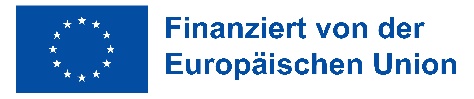 Finanziert von der Europäischen Union – NextGenerationEU(Die Verordnung EU 2021/241 sieht unter Artikel 34, Absatz 2 vor, dass die Empfänger von Unionsmitteln durch die kohärente, wirksame und verhältnismäßige gezielte Information verschiedener Zielgruppen, darunter die Medien und die Öffentlichkeit, die Herkunft dieser Unionsmittel bekannt machen und sicherstellen, dass die Unionsförderung, insbesondere im Rahmen von Informationskampagnen zu den Maßnahmen und deren Ergebnissen, Sichtbarkeit erhält, indem beispielsweise gegebenenfalls das Unionslogo und ein entsprechender Hinweis auf die Finanzierung mit dem Wortlaut „Finanziert von der Europäischen Union – NextGenerationEU“ vorgesehen werden. Logo:https://ec.europa.eu/regional_policy/information-sources/logo-download-center_en?etrans=it )NB: togliere logo se l’appalto non è finanziato con fondi PNRR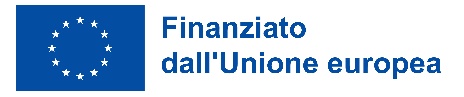 Finanziato dall'Unione europea - NextGenerationEU(Il regolamento UE 2021/241 prevede all'articolo 34, paragrafo 2 che i destinatari dei finanziamenti dell'Unione rendano nota l'origine degli stessi e ne garantiscono la visibilità, anche, ove opportuno, attraverso il logo dell'Unione e una dichiarazione adeguata sul finanziamento che recita «finanziato dall'Unione europea - NextGenerationEU», in particolare quando promuovono azioni e risultati, diffondendo informazioni coerenti, efficaci e proporzionate destinate a pubblici diversi, tra cui i media e il vasto pubblico.Logo:https://ec.europa.eu/regional_policy/information-sources/logo-download-center_en?etrans=it )Die Vergabe wird durch       (die Finanzie-rungsquellen angeben) finanziert. L’appalto è finanziato con      [descrivere le fonti di finanziamento]. Nur für Ausschreibungen, die ganz oder teilweise mit Mitteln aus dem PNRR und dem PNC sowie aus den von den Strukturfonds der Europäischen Union kofinanzierten Programmen finanziert werden (Artikel 47 Absatz 1 des Gesetzes 108/2021): Es wird festgehalten, dass der Vertrag ganz oder teilweise mit Mitteln aus dem PNRR- NextGenerationEU und dem PNC sowie aus den von den Strukturfonds der Europäischen Union kofinanzierten Programmen finanziert wird.Solo per appalti finanziati, in tutto o in parte, con le risorse previste dal PNRR e dal PNC e dai programmi cofinanziati dai fondi strutturali dell’Unione europea (art. 47 comma 1 della legge 108/2021): Si dà atto che l’appalto è finanziato, in tutto o in parte, con le risorse previste dal PNRR- NextGenerationEU e/o dal PNC e/o dai programmi cofinanziati dai fondi strutturali dell'Unione europea. Mission:Komponente:Investitionsbereich:Finanziert von der Europäischen Union – Next Generation mit Euro:Missione:Componente:Investimento di riferimento:Finanziato dall’Unione Europea – Next generation per euro:Art. 3, Absatz 1ZUSAMMENFASSENDE BESCHREIBUNG DER LIEFERUNGENArt. 3, comma 1DESCRIZIONE SOMMARIA DELLEFORNITUREDie Güter, welche Gestenstand des vorliegenden Vertrags sind, müssen die Mindestumweltkriterien gemäß M.D. / Dekret vom Ministerium für Umwelt, Landschafts-und Meerschutz (____________) einhalten.I beni, oggetto del presente contratto devono rispettare i criteri ambientali minimi di cui al D.M. /Decreto del Ministro dell’Ambiente e della tutela del territorio (________________________)ART. 4GEFORDERTE LEISTUNGENART. 4PRESTAZIONI RICHIESTEdie fachgerechte Lieferung und die Einbau/Installation/Montage der Güter gemäß den Projektangaben, unter Einhaltung der im Leistungsverzeichnis enthaltenen Vorschriften (Anlage ___);la fornitura e la posa/installazione/montaggio a perfetta regola d’arte dei beni secondo le indicazioni progettuali e nel rispetto delle prescrizioni dell’elenco delle prestazioni (Allegato ___);die Ausarbeitung der Werkzeichnungen im geeigneten Maßstab, welche vom Ausführungsleiter beantragt werden;l’elaborazione dei particolari costruttivi, in scala adeguata, richiesti dal direttore dell’esecuzione;der Transport bis zum Ort der Übergabe und die Verteilung der Güter in den einzelnen Räumen, einschließlich das Aufladen, Abladen, Hochziehen auch in mehrstöckigen Gebäuden und Kellergeschossen, laut Anweisungen des Ausführungsleiters;il trasporto fino al luogo di consegna e la distribuzione dei prodotti nei singoli locali compresi carico, scarico, sollevamento, anche in edifici a più piani ed in piani interrati da eseguirsi secondo le indicazioni del direttore dell’esecuzione;sämtliche Verpackungen, die für die Lieferung erforderlich sind und deren ordnungsgemäße Beseitigung und Entsorgung;gli imballaggi ed il confezionamento necessari alla fornitura, compreso il regolare sgombero e smaltimento degli stessi;die Verlegung aller erforderlichen Anschlüsse an das Strom-, Gas-, Wasser-, Abwasser-, Lüftungsnetz und sonstige Anschlüsse bis zu den vorhandenen Wand-, Boden- oder Deckenauslässen. Im Preis sind alle notwendigen Kleinteile inbegriffen. Die Anschlüsse müssen von spezialisiertem Fachpersonal ausgeführt werden, unter Beachtung der geltenden gesetzlichen Bestimmungen, wie z.B. das M.D. 22. Jänner 2008 Nr. 37 (ehem. Gesetz 46/90);die Verlegung aller erforderlichen Anschlüsse an das Strom-, Gas-, Wasser-, Abwasser-, Lüftungsnetz und sonstige Anschlüsse bis zu den vorhandenen Wand-, Boden- oder Deckenauslässen. Im Preis sind alle notwendigen Kleinteile inbegriffen. Die Anschlüsse müssen von spezialisiertem Fachpersonal ausgeführt werden, unter Beachtung der geltenden gesetzlichen Bestimmungen, wie z.B. das M.D. 22. Jänner 2008 Nr. 37 (ehem. Gesetz 46/90);la predisposizione di tutti gli allacciamenti alla rete elettrica, gas, acqua, scarico, aerazione, ed altri fino alle prese esistenti che siano a parete, pavimento o a soffitto. Sono comprese nel prezzo tutte le minuterie occorrenti. Gli allacciamenti dovranno essere eseguiti da personale specializzato nel settore e nel pieno rispetto delle norme vigenti come per esempio D.M. 22 gennaio 2008 n. 37 (ex legge 46/90);la predisposizione di tutti gli allacciamenti alla rete elettrica, gas, acqua, scarico, aerazione, ed altri fino alle prese esistenti che siano a parete, pavimento o a soffitto. Sono comprese nel prezzo tutte le minuterie occorrenti. Gli allacciamenti dovranno essere eseguiti da personale specializzato nel settore e nel pieno rispetto delle norme vigenti come per esempio D.M. 22 gennaio 2008 n. 37 (ex legge 46/90);di Verlegung aller Leitungen für Flüssigkeiten, Gas, elektrische Verkabelungen, Abflüssen, Lüftungen, Rauch- und Gasausstöße usw., welche für den ordnungsgemäßen Betrieb der Lieferungen erforderlich sind, einschließlich alle notwendigen Materialien;di Verlegung aller Leitungen für Flüssigkeiten, Gas, elektrische Verkabelungen, Abflüssen, Lüftungen, Rauch- und Gasausstöße usw., welche für den ordnungsgemäßen Betrieb der Lieferungen erforderlich sind, einschließlich alle notwendigen Materialien;la predisposizione di tutte le condutture per liquidi, gas, cavi elettrici, scarichi, ventilazioni, espulsione di fumi e gas ecc. necessari al corretto funzionamento della fornitura, compresi tutti materiali occorrenti;la predisposizione di tutte le condutture per liquidi, gas, cavi elettrici, scarichi, ventilazioni, espulsione di fumi e gas ecc. necessari al corretto funzionamento della fornitura, compresi tutti materiali occorrenti;die Durchführung aller Abbrucharbeiten, Mauerwerksarbeiten, Instandsetzungen, Anstriche, Materialien, Zubehörteile, Mietkosten für geeignete Geräte und Maschinen, Gerüste, operative Sicherheitseinsatzpläne usw., die für die ordnungsgemäße Montage und den einwandfreien Ablauf der Lieferungen, welche Gegenstand der Ausschreibung sind, erforderlich sind;die Durchführung aller Abbrucharbeiten, Mauerwerksarbeiten, Instandsetzungen, Anstriche, Materialien, Zubehörteile, Mietkosten für geeignete Geräte und Maschinen, Gerüste, operative Sicherheitseinsatzpläne usw., die für die ordnungsgemäße Montage und den einwandfreien Ablauf der Lieferungen, welche Gegenstand der Ausschreibung sind, erforderlich sind;l’effettuazione di tutte le demolizioni, opere murarie, ripristini, pitture, materiali, accessori, spese per il noleggio d’attrezzature e macchinari idonei, ponteggi, piani operativi di sicurezza ecc., necessari al corretto montaggio e funzionamento delle forniture oggetto dell’appalto;l’effettuazione di tutte le demolizioni, opere murarie, ripristini, pitture, materiali, accessori, spese per il noleggio d’attrezzature e macchinari idonei, ponteggi, piani operativi di sicurezza ecc., necessari al corretto montaggio e funzionamento delle forniture oggetto dell’appalto;sofern erforderlich, die Reinigung der Böden unter den Einrichtungsgegenständen vor der Lieferung, sowie die sorgfältige Reinigung der Böden und der Einrichtungsgegenstände nach der Lieferung und Montage;sofern erforderlich, die Reinigung der Böden unter den Einrichtungsgegenständen vor der Lieferung, sowie die sorgfältige Reinigung der Böden und der Einrichtungsgegenstände nach der Lieferung und Montage;la pulizia dei pavimenti sotto gli arredi prima della fornitura, se necessario, nonché la pulizia accurata dei pavimenti e degli arredi dopo la loro fornitura e montaggio;la pulizia dei pavimenti sotto gli arredi prima della fornitura, se necessario, nonché la pulizia accurata dei pavimenti e degli arredi dopo la loro fornitura e montaggio;alle sonstigen Leistungen, welche zum einwandfreien und ordnungsgemäßen Ablauf der Lieferung erforderlich sind;alle sonstigen Leistungen, welche zum einwandfreien und ordnungsgemäßen Ablauf der Lieferung erforderlich sind;tutte le ulteriori prestazioni occorrenti ad un perfetto funzionamento a regola d’arte della fornitura;tutte le ulteriori prestazioni occorrenti ad un perfetto funzionamento a regola d’arte della fornitura;die Übergabe aller Konformitätserklärungen und der gesetzlichen Bescheinigungen bezüglich der gelieferten Güter, welche die Einhaltung der geltenden Bestimmungen, bestätigen.die Übergabe aller Konformitätserklärungen und der gesetzlichen Bescheinigungen bezüglich der gelieferten Güter, welche die Einhaltung der geltenden Bestimmungen, bestätigen.la consegna di tutte le dichiarazioni di conformità e certificazioni di legge relativi ai prodotti forniti, attestanti il rispetto della normativa vigente.la consegna di tutte le dichiarazioni di conformità e certificazioni di legge relativi ai prodotti forniti, attestanti il rispetto della normativa vigente.Das anbietende Unternehmen ist verpflichtet, einen Lokalaugenschein am Ausführungsort der Lieferung durchzuführen, um sich ein Bild der örtlichen Gegebenheiten zu machen und die notwendigen Maße zu nehmen.Das anbietende Unternehmen ist verpflichtet, einen Lokalaugenschein am Ausführungsort der Lieferung durchzuführen, um sich ein Bild der örtlichen Gegebenheiten zu machen und die notwendigen Maße zu nehmen.La ditta offerente ha l’obbligo di recarsi sul luogo di esecuzione della fornitura per rendersi conto delle condizioni locali e per controllare o prendere tutte le misure necessarie.La ditta offerente ha l’obbligo di recarsi sul luogo di esecuzione della fornitura per rendersi conto delle condizioni locali e per controllare o prendere tutte le misure necessarie.Art. 5BAUSTOFFEArt. 5MATERIALIART. 6DETAILS UND FARBENART. 6PARTICOLARI E COLORIArt. 7GÜLTIGKEIT DER PREISE - PREISÜBERPRÜFUNG - NEUVERHANDLUNGSKLAUSELArt. 7VALIDITÀ DEI PREZZI – REVISIONE DEI PREZZI – CLAUSOLA DI RINEGOZIAZIONEPreisüberprüfung: verpflichtend Neuverhandlungsklauseln gemäß Art. 60 GvD 36/2023 einfügen)[Bei Verträgen mit einer Laufzeit von mehr als einem Jahr] Ab dem zweiten Vertragsjahr      bei Vorliegen bestimmter objektiver Bedingungen, die zu einer Kostensteigerung oder -senkung der Dienstleistungen um mehr als 5 Prozent des Gesamtbetrags führen, tretet die Preisänderungsklausel in Kraft. Die Klausel führt keine Änderungen herbei, die die allgemeine Natur des Vertrags verändern, und gilt zu 80 Prozent für die betreffende Änderung in Bezug auf die zu erbringenden Leistungen.Für die Berechnung der Preisänderung wird ... [geben Sie an, welcher Index oder welche Kombination von Indexe gemäß Artikel 60 Absatz 3 Buchstabe b) des Kodex verwendet wird].[Fakultativ, bei Verträgen mit einer Laufzeit von mehr als einem Jahr]. Die Änderung der Preise kann nur einmal pro Jahr beantragt werden.(Neuverhandlungsklausel) (Fakultativ)Gemäß Artikel 9 GvD 36/2023 kann die Vergabestelle Preiüberprüfungsklauseln zur Neuverhandlung vorsehen, insbesondere wenn der Vertrag aufgrund seiner Dauer, des wirtschaftlichen Umfelds oder anderer Umstände einem erhöhten Risiko von unvorhergesehenen Interferenzen ausgesetzt ist.(Revisione prezzi: obbligatorio inserire clausole di revisione prezzi ai sensi dell’art. dell’art. 60 del D.Lgs. 36/2023)[nei contratti di durata superiore all’anno] A partire dalla seconda annualità contrattuale al verificarsi di particolari condizioni di natura oggettiva che determinano una variazione del costo dei servizi in aumento o in diminuzione, superiore al 5 per cento dell’importo complessivo si attiva la clausola di revisione dei prezzi. La clausola non apporta modifiche che alterino la natura generale del contratto ed opera nella misura dell’80 per cento della variazione stessa, in relazione alle prestazioni da eseguire. Ai fini del calcolo della variazione dei prezzi si utilizza … [indicare quale indice o quale combinazione di indici tra quelli indicati all’articolo 60, comma 3, lettera b del Codice].[Facoltativo, nei contratti di durata superiore all’anno] La revisione dei prezzi può essere richiesta una sola volta per ciascuna annualità.(Clausola di rinegoziazione) (Facoltativo)Ai sensi dell’art. 9 del D.lgs. 36/2023 la stazione appaltante può prevedere clausole di rinegoziazione, specie quando il contratto risulta particolarmente esposto per la sua durata, per il contesto economico di riferimento o per altre circostanze, al rischio delle interferenze da sopravvenienze.Art. 8ENDGÜLTIGE SICHERHEITArt. 8GARANZIA DEFINITIVA Art. 10, Absatz 1FRIST FÜR DIE FERTIGSTELLUNG DER LIEFERUNGArt. 10, comma 1TEMPO UTILE PER L’ULTIMAZIONE DELLA FORNITURAArt. 12VERZUGSSTRAFE BEI VERSPÄTETER FERTIGSTELLUNG  LIEFERUNGArt. 12PENALE PER RITARDO DELL’ULTIMAZIONE DELLA FORNITURA-----‰------- ‰Nur für Vergaben, die zur Gänze oder teilweise mit Geldmitteln, die vom „PNRR“, vom „PNC“ und von den Strukturfonds der Europäischen Union kofinanzierten Programmen (Art. 50 Abs. 4 des Gesetzes Nr. 108/2021, finanziert sindSolo per appalti finanziati, in tutto o in parte, con le risorse previste dal PNRR e dal PNC e dai programmi cofinanziati dai fondi strutturali dell’Unione europea (50 co. 4, legge 108/2021)     ‰     ‰Promille des netto Vertragsbetragesper mille dell’ammontare netto contrattualeArt. 13 ZAHLUNGENArt. 13PAGAMENTI Einmalige Zahlung mit folgenden Fälligkeiten: Einmalige Zahlung mit folgenden Fälligkeiten: In unica soluzione Alle seguenti scadenze: In unica soluzione Alle seguenti scadenze: In unica soluzione Alle seguenti scadenze:Art. 13 bisPREISVORAUSZAHLUNGArt. 13 bisPREISVORAUSZAHLUNGArt. 13 bisPREISVORAUSZAHLUNGArt. 13 bisANTICIPAZIONE DEL PREZZOArt. 13 bisANTICIPAZIONE DEL PREZZOArt. 13 bisANTICIPAZIONE DEL PREZZOArt. 13 bisANTICIPAZIONE DEL PREZZOAusmaß der PreisvorauszahlungAusmaß der PreisvorauszahlungAusmaß der PreisvorauszahlungMisura dell’anticipazione del prezzoMisura dell’anticipazione del prezzoMisura dell’anticipazione del prezzoMisura dell’anticipazione del prezzo20 %Oder / oppureBis zu / fino al 30 %20 %Oder / oppureBis zu / fino al 30 %20 %Oder / oppureBis zu / fino al 30 %20 %Oder / oppureBis zu / fino al 30 %20 %Oder / oppureBis zu / fino al 30 %20 %Oder / oppureBis zu / fino al 30 %20 %Oder / oppureBis zu / fino al 30 %ART. 15ZAHLUNGSVERZUGART. 15ZAHLUNGSVERZUGART. 15ZAHLUNGSVERZUGART. 15RITARDO NEI PAGAMENTIART. 15RITARDO NEI PAGAMENTIDie Zahlung muss innerhalb 30 Tagen ab positivem Ausgang der Konformitätsprüfung oder der Prüfung der ordnungsgemäßen Ausführung oder bei Aufträgen mit objektiven Besonderheiten oder Merkmalen innerhalb von ___ (max. 60) Tagen erfolgen, siehe besondere Vertragsbedingungen II (Art. 125, Abs. 7 GvD Nr. 36/2023). Die Vorauszahlung(en) oder die Teilzahlung/en bei Lieferungen mit mehreren Übergaben müssen innerhalb 30 Tagen ab den in den besonderen Vertragsbedingungen Teil II festgelegten Fristen erfolgen (Fristen angeben).Die Zahlung muss innerhalb 30 Tagen ab positivem Ausgang der Konformitätsprüfung oder der Prüfung der ordnungsgemäßen Ausführung oder bei Aufträgen mit objektiven Besonderheiten oder Merkmalen innerhalb von ___ (max. 60) Tagen erfolgen, siehe besondere Vertragsbedingungen II (Art. 125, Abs. 7 GvD Nr. 36/2023). Die Vorauszahlung(en) oder die Teilzahlung/en bei Lieferungen mit mehreren Übergaben müssen innerhalb 30 Tagen ab den in den besonderen Vertragsbedingungen Teil II festgelegten Fristen erfolgen (Fristen angeben).Die Zahlung muss innerhalb 30 Tagen ab positivem Ausgang der Konformitätsprüfung oder der Prüfung der ordnungsgemäßen Ausführung oder bei Aufträgen mit objektiven Besonderheiten oder Merkmalen innerhalb von ___ (max. 60) Tagen erfolgen, siehe besondere Vertragsbedingungen II (Art. 125, Abs. 7 GvD Nr. 36/2023). Die Vorauszahlung(en) oder die Teilzahlung/en bei Lieferungen mit mehreren Übergaben müssen innerhalb 30 Tagen ab den in den besonderen Vertragsbedingungen Teil II festgelegten Fristen erfolgen (Fristen angeben).nel caso di contratti aventi oggettivamente particolare natura o peculiari caratteristiche, il pagamento va effettuato nel termine di giorni ________ (max60) decorrenti dall’esito positivo della verifica di conformità o di regolare esecuzione, (art. 125 comma 7 del D.Lgs. 36/2023)Il/i pagamento/i in acconto o i pagamenti frazionati in caso di fornitura per consegne ripartite saranno effettuati nel termine di 30 giorni decorrenti dalle seguenti scadenze: (Indicare le scadenze) nel caso di contratti aventi oggettivamente particolare natura o peculiari caratteristiche, il pagamento va effettuato nel termine di giorni ________ (max60) decorrenti dall’esito positivo della verifica di conformità o di regolare esecuzione, (art. 125 comma 7 del D.Lgs. 36/2023)Il/i pagamento/i in acconto o i pagamenti frazionati in caso di fornitura per consegne ripartite saranno effettuati nel termine di 30 giorni decorrenti dalle seguenti scadenze: (Indicare le scadenze) Art. 16BESCHEINIGUNG ÜBER DIE PRÜFUNG  KONFORMITÄT ODER ÜBER DIE ORDNUNGSGEMÄSSE AUSFÜHRUNG DER DIENSTLEISTUNGAbsatz 3 (Obligatorisch)Gemäß Artikel 116, Absatz 8, sind die technischen Modalitäten und Zeitvorgaben für die Prüfung der Konformität anzugebenAbsatz 11 Ausstellung der Bescheinigung über die Prüfung der Konformität der Dienstleistung  Ausstellung der Bescheinigung über die ordnungsgemäße Ausführung der Dienstleistung Art. 16CERTIFICATO DI VERIFICA DI CONFORMITÁ O DI REGOLARE ESECUZIONE DEL SERVIZIOcomma 3:(Obbligatorio)Ai sensi dell’art. 116 comma 8 indicare le modalità tecniche e i tempi della verifica di conformità  comma 11: Rilascio del certificato di verifica di conformità del servizio Rilascio del certificato di regolare esecuzione del servizioArt. 17ABGELEHNTE LIEFERUNGENArt. 17FORNITURE RIFIUTATEAbsatz 2 – comma 2      Tage/ggArt.  21 BISRESERVIERTE VERGABENArt.  21 BIS APPALTI RISERVATI     ‰            penale da ritardo     ‰            penale da ritardopro Tausend des Nettovertragswertes (Die Vertragsstrafe darf insgesamt jedoch 10 Prozent des Nettovertragswertes nicht überschreiten).per mille dell’ammontare netto contrattuale (La penale non può comunque superare complessivamente il 10 per cento dell’ammontare netto contrattuale) Art. 24GARANTIE, INSTANDHALTUNG UND BETREUUNGArt. 24GARANZIA, MANUTENZIONE ED ASSISTENZAAbsatz 3 - comma 3:Absatz 5 - comma 5:ART. 26VERSCHIEDENE OBLIEGENHEITEN UND PFLICHTEN ZU LASTEN DES LIEFERANTENART. 26ONERI E OBBLIGHI DIVERSI A CARICO DEL FORNITOREIn Ergänzung zu Art. 26 der besonderen Vertragsbedingungen Teil I „Verschiedene Pflichten und Verbindlichkeiten zu Lasten des Lieferanten“ sind eventuelle weitere Pflichten einzufügen:Ad integrazione dell’art 26 del capitolato speciale d’appalto per forniture parte I “Oneri e obblighi diversi a carico del fornitore” inserire eventuali ulteriori obblighi.ART. 28VERTRAGSAUFLÖSUNG AUS VERSCHULDEN DES LIEFERANTENART. 28RISOLUZIONE DEL CONTRATTO PER COLPA DEL FORNITOREIn Ergänzung zu Art. 28 der besonderen Vertragsbedingungen Teil I sind eventuelle weitere Fälle von Vertragsaufhebung einzufügen z.B.: In Ergänzung zu Art. 28 der besonderen Vertragsbedingungen Teil I versteht sich der Vertrag kraft Gesetz aufgehoben, falls:der Auftragsausführende gegen auch nur eine einzige Verpflichtung der Integritätsvereinbarung oder des Verhaltenskodex verstößt;die Aufstockung der eventuell vorausgeklagten Sicherheitsleistungen innerhalb von 10 Arbeitstagen nach Erhalt der entsprechenden Aufforderung von der Verwaltung nicht erfolgt;bei Gerichtsverfahren wegen Verletzungen von Patent-, Urheberrechten und im Allgemeinen Schutzrechte anderer, die gegen die Verwaltung von Dritten angestrengt werden;zweimal hintereinander folgende negative Bescheinigungen der ordnungsgemäßen Beitragszahlung des Auftragnehmersfalls die Höhe der gemäß vorliegendem Vertragsentwurf verhängten Verwaltungsstrafen 10 % des vertraglichen Nettobetrages übersteigt;______Ad integrazione dell´art. 28 del capitolato speciale Parte I inserire eventuali ulteriori ipotesi di risoluzione del contratto.Es: Ad integrazione dell´art. 28 del capitolato speciale Parte I, oltre i casi previsti nella parte generale il contratto si intende risolto di diritto:a)	qualora l’esecutore violi anche uno solo degli obblighi previsti dal patto di integrità e codice di comportamento;b)	in caso di mancata reintegrazione delle cauzioni eventualmente escusse entro il termine di 10 giorni lavorativi dal ricevimento della relativa richiesta da parte dell’Amministrazionec)	qualora siano promosse contro l’Amministrazione da parte di terzi azioni giudiziarie per violazioni di diritti di brevetto, di autore ed in genere di privativa altruid)	qualora il documento unico di regolarità contributiva (DURC) dell’affidatario risulti irregolare per due volte consecutive;e)	ove l’importo delle penali applicate a norma del presente schema di contratto superi il 10% dell’importo contrattuale netto;f)	______-Art. 30BEILEGUNG VON STREITIGKEITENUND EINTRAGUNG DER VORBEHALTEGemäß Art. 115 Absatz 3 GvD 36/2023 werden die Modalitäten der Leitung, Kontrolle und Buchführung, die dem EPV oder dem Verantwortlichen für die Vertragsausführung, falls ernannt, übertragen werden, in den besonderen Vertragsbedingungen oder bei dessen Fehlen im Anhang II.14 festgelegt. Dabei werden transparente und vereinfachte Kriterien angewendet und die Nutzung digitaler Plattformen gemäß Artikel 25 vorgesehen.(Die Modalitäten der Leitung, Kontrolle und Buchführung, die dem EPV oder dem Verantwortlichen für die Vertragsausführung, falls ernannt, übertragen werden, angeben)Im Fall von Verträgen gemäß Absatz 3 Art. 115 des GvD 36/2023 enthalten die besonderen Vertragsbedingungen auch die Regelungen für Streitigkeiten während der Ausführung, wobei die Eintragung von Vorbehalten gemäß Absatz 2, zweiter Satz, vorbehalten bleibt.(Die Regelungen für Streitigkeiten während der Ausführung angeben, wobei die Eintragung von Vorbehalten bleibt)Art. 30DEFINIZIONE DELLE CONTROVERSIE E ISCRIZIONE DELLE RISERVEAi sensi dell’art. 115 comma 3 del D.lgs. 36/2023 nei contratti di servizi e forniture le modalità dell’attività di direzione, controllo e contabilità demandata al RUP o al direttore dell’esecuzione, se nominato, sono individuate con il capitolato speciale o, in mancanza, con l’allegato II.14, secondo criteri di trasparenza e semplificazione e prevedono l’uso delle piattaforme digitali di cui all’articolo 25(Indicare le modalità dell’attività di direzione, controllo e contabilità demandata al RUP o al direttore dell’esecuzione, se nominato)Nei contratti di cui al comma 3 dell’art. 115 del D.lgs. 36/2023 il capitolato speciale contiene anche la disciplina delle contestazioni in corso di esecuzione, fatta salva l’iscrizione delle riserve secondo quanto previsto al comma 2, secondo periodo.(Indicare disciplina delle contestazioni in corso di esecuzione, fatta salva l’iscrizione delle riserve)Art. 33BESONDERE BESTIMMUNGENArt. 33DISPOSIZIONI PARTICOLARIEventuelle besonderen Bedingungen einfügen (siehe detailliertes technische Leistungsverzeichnis). Eventuelle laut MUK vorgesehene Vertragsklauseln einfügenIm Fall von Störungen oder Verstöße gegen die Vertragsbestimmungen eventuelle qualitativen Sanktionen einfügen Etwaige besondere Bestimmungen über die in Artikel Art. 123 GvD 36/2023 und Art. 11 der Anlage II. 14 GvD Nr. 36/2023 vorgesehenen Rücktrittsregelung einfügenDie Ereignisse, die als höhere Gewalt gelten, und die vertraglichen Verpflichtungen, auf die die Klausel Anwendung findet, sowie die damit verbundenen Meldepflichten des Lieferanten, der sie in Anspruch nehmen möchte, identifizieren, wobei auch die mögliche Aussetzung der Fristen für die Dauer des Ereignisses und/oder die Möglichkeit der Neuverhandlung der Vertragsbedingungen und/oder der Auflösung des Vertrags im Falle einer übermäßigen Lästigkeit geregelt werden mussInserire eventuali condizioni particolari (vedi capitolato tecnico descrittivo e prestazionale). Inserire eventuali clausole contrattuali previste dal CAM.Inserire eventuali penali qualitative da applicarsi in caso di disfunzioni o inadempimenti rispetto alle prescrizioni contrattualiInserire eventuali previsioni speciali rispetto alla disciplina del recesso indicata all’art. 123 del D.lgs. 36/2023 e dell’art. 11 dell’Allegato II.14 del D.lgs. 36/2023 Individuare gli eventi che si considerano rientranti nella causa di forza maggiore e le obbligazioni contrattuali in relazione alle quali la clausola si applica, nonché i connessi obblighi di comunicazione a carico del fornitore che voglia avvalersene, disciplinando anche la possibile sospensione dei termini per la durata dell’evento e/o la possibilità di rinegoziazione delle condizioni contrattuali e/o di risoluzione del contratto in caso di eccessiva onerosità sopravvenutaFür reservierte Vergaben (gemäß Art. 61 Absatz 2 GvD 36/2023 und Art. 1 Absätze 2 und 3 des Anhangs II.3 des GvD  36/2023)Gemäß Art. 1 Absätze 2 und 3 Anhang II.3 des GvD 36/2023 ist der Auftragnehmer, der nicht unter die in Art. 46 Absatz 1 GvD 198/2006 genannten Auftragnehmer fällt, wie durch Art. 3 Absatz 1 des Gesetzes Nr. 162/2021 geändert, und (mit mindestens 50 Mitarbeiter) der mindestens 15 Arbeitnehmer beschäftigt, innerhalb von 6 (sechs) Monaten nach Vertragsabschluss verpflichtet, dem Auftraggeber einen geschlechtsbezogenen Bericht über die Situation des männlichen und weiblichen Personals in jedem Beruf sowie über den Stand der Einstellungen, Ausbildungen, beruflichen Beförderungen, Gehaltsstufen, Kategorie- oder Qualifikationswechsel, andere Mobilitätsphänomene, die Nutzung von der Lohnausgleichkasse, Kündigungen, Vorruhestandsregelungen und Rentenbezüge, tatsächlich gezahlte Gehälter und die Bescheinigung gemäß Artikel 17 des Gesetzes Nr. 68/1999 vorzulegen, sowie einen Bericht über die Erfüllung der Verpflichtungen gemäß demselben Gesetz und über etwaige Sanktionen und Maßnahmen, die in den drei Jahren vor dem Fristablauf für die Einreichung der Angebote gegen ihn verhängt wurden.Die Nichterfüllung der Verpflichtungen gemäß Art. 1 Absatz 2 des Anhangs II.3 des GvD 36/2023 führt auch gemäß demselben Art. 1 Absatz 6 des genannten Anhangs dazu, dass der Wirtschaftsteilnehmer, einzeln oder in einer Bietergemeinschaft, für einen Zeitraum von zwölf Monaten nicht an weiteren Vergabeverfahren im Rahmen öffentlicher Investitionen teilnehmen kann, die ganz oder teilweise aus den Mitteln des PNRR und des PNC finanziert werden (Art. 48 Absatz 6 des Gesetzes Nr. 108/2021).Gemäß Art. 1 Absatz 4 letzter Absatz des Anhangs II.3 GvD Nr. 36/2023 ist der Auftragnehmer verpflichtet, einen Anteil von mindestens 30 Prozent der für die Vertragserfüllung oder für damit verbundene oder instrumentelle Tätigkeiten erforderlichen Neueinstellungen für die Beschäftigung von Jugendlichen und Frauen zu gewährleisten.Im Falle einer Nichterfüllung der Verpflichtungen gemäß Art. 1 Absätze 2, 3 und 4 des Anhangs II.3 GvD 36/2023 legt die auftraggebende Verwaltung eine Vertragsstrafe in Höhe von ‰ (Promille des Nettoauftragswerts) fest.Solo per appalti finanziati, in tutto o in parte, con le risorse previste dal PNRR e dal PNC (art. 47 legge 108/2021)Ai sensi dell´art. 47, comma 3 e 3bis della legge 108/2021, l´appaltatore, diverso da quelli indicati all´art. 46, comma 1 D.lgs. 198/2006, cosi come modificato dall'art. 3, comma 1, della Legge n. 162/2021,  (ossia con oltre 50 dipendenti), che occupa un numero pari o superiore a 15 dipendenti, entro 6 (sei) mesi dalla stipula del contratto, è tenuto a consegnare all´Amministrazione committente una relazione di genere sulla situazione del personale maschile e femminile in ognuna delle professioni ed in relazione allo stato delle assunzioni, della formazione, della promozione professionale, dei livelli, dei passaggi di categoria o di qualifica, di altri fenomeni di mobilita´, dell´intervento della Cassa integrazione guadagni, dei licenziamenti, dei prepensionamenti e pensionamenti, della retribuzione effettivamente corrisposta e la  certificazione di cui all´art. 17 della legge n. 68/1999, oltre che una relazione relativa all'assolvimento degli obblighi di cui alla medesima legge e alle eventuali sanzioni e provvedimenti disposti a proprio carico nel triennio antecedente la data di scadenza di presentazione delle offerte.La violazione dell’obbligo di cui sopra determina, altresì, l’impossibilità per l’operatore economico di partecipare, in forma singola ovvero in raggruppamento temporaneo, per un periodo di dodici mesi ad ulteriori procedure di affidamento afferenti agli investimenti pubblici, finanziati in tutto o in parte, con le risorse previste dal PNRR e dal PNC (art. 47, comma 6, della legge 108/2021).Ai sensi dell´art. 47, comma 4, l’appaltatore ha l’obbligo di assicurare una quota pari almeno al 30 per cento delle assunzioni necessarie per l’esecuzione del contratto o per la realizzazione di attività ad esso connesse o strumentali, all’occupazione giovanile e femminile.In caso di inadempimento degli obblighi di cui all´art. 47, commi 3, 3 bis e 4, l’Amministrazione committente applica la penale pari al   % (per mille dell’ammontare netto contrattuale).Per appalti riservati (art. 61 comma 2 del D.lgs. 36/2023 ed art. 1 commi 2 e 3 dell’Allegato II.3 del D.lgs. 36/2023) Ai sensi dell´art. 1 commi 2 e 3 dell’Allegato II.3 del D.Lgs. 36/2023, l’appaltatore, diverso da quelli indicati all´art. 46, comma 1 D.lgs. 198/2006, cosi come modificato dall'art. 3, comma 1, della Legge n. 162/2021, (con oltre 50 dipendenti), che occupa un numero pari o superiore a 15 dipendenti, entro 6 (sei) mesi dalla stipula del contratto, è tenuto a consegnare all´Amministrazione committente una relazione di genere sulla situazione del personale maschile e femminile in ognuna delle professioni ed in relazione allo stato delle assunzioni, della formazione, della promozione professionale, dei livelli, dei passaggi di categoria o di qualifica, di altri fenomeni di mobilita´, dell´intervento della Cassa integrazione guadagni, dei licenziamenti, dei prepensionamenti e pensionamenti, della retribuzione effettivamente corrisposta e la certificazione di cui all´art. 17 della legge n. 68/1999, oltre che una relazione relativa all'assolvimento degli obblighi di cui alla medesima legge e alle eventuali sanzioni e provvedimenti disposti a proprio carico nel triennio antecedente la data di scadenza di presentazione delle offerte. La violazione dell’obbligo di cui all´art. 1 comma 2 dell’Allegato II.3 del D.Lgs. 36/2023 determina, altresì, ai sensi del medesimo art. 1 comma 6 dell’All. cit, l’impossibilità per l’operatore economico di partecipare, in forma singola ovvero in raggruppamento temporaneo, per un periodo di dodici mesi ad ulteriori procedure di affidamento afferenti agli investimenti pubblici, finanziati in tutto o in parte, con le risorse previste dal PNRR e dal PNC (art. 48, comma 6, della legge n. 108/2021).Ai sensi dell´art. 1 comma 4 ultimo cpv dell’Allegato II.3 del D.Lgs 36/2023, l’appaltatore ha l’obbligo di assicurare una quota pari almeno al 30 per cento delle assunzioni necessarie per l’esecuzione del contratto o per la realizzazione di attività ad esso connesse o strumentali, all’occupazione giovanile e femminile.In caso di inadempimento degli obblighi di cui all’art. 1 commi 2, 3 e 4 dell’Allegato II.3 del D.Lgs. 36/2023, l’Amministrazione committente applica la penale pari al   ‰ (per mille dell’ammontare netto contrattuale).Nur für Vergaben, die ganz oder teilweise aus den Mitteln des PNRR, des PNC und der aus den Strukturfonds der Europäischen Union kofinanzierten Programme, finanziert werden.Solo per appalti finanziati, in tutto o in parte, con le risorse previste dal PNRR e dal PNC e dai programmi cofinanziati dai fondi strutturali dell’Unione europeaDNSH/PNRR - BEEINTRÄCHTIGUNGENVINCOLI DNSH/PNRRDer Auftragnehmer verpflichtet sich, die DNSH-Beeinträchtigungen gemäß den folgenden technischen Datenblättern der Leitlinie für die Anwendung des DNSH-Grundsatzes einzuhalten, die dem Rundschreiben MEF-RGS Nr. 33 vom 13. Oktober 2022 i.g.F. beigefügt sind und mit dem betreffenden Auftrag verbunden sind:(technische Datenblätter aufzählen, im Zusammenhang mit der Intervention aus der Leitlinie und/oder von der Vergabestelle für die Intervention festgestellt)1L’Appaltatore si impegna a rispettare i vincoli DNSH così come indicati nelle seguenti schede tecniche della Guida Operativa per l’applicazione del principio DNSH, allegata alla circolare MEF-RGS n. 33 del 13 ottobre 2022 e ss.mm, associate all’intervento oggetto di appalto: (elencare schede tecniche associate all’intervento dalla Guida Operativa e/o individuate dalla Stazione Appaltante per l’intervento)Da es sich um eine Intervention handelt, die wesentlich zur Minderung des Klimawandels beitragen soll, findet das Regime 1 Anwendung.Alternativ:Da es sich um eine Intervention handelt, die nicht wesentlich zur Minderung des Klimawandels beitragen muss, findet das Regime 2 Anwendung.Trattandosi di un intervento che deve contribuire sostanzialmente alla mitigazione dei cambiamenti climatici, si applica il Regime 1. in alternativaTrattandosi di un intervento che non deve contribuire sostanzialmente alla mitigazione dei cambiamenti climatici, si applica il Regime 2. Gegebenenfalls(Wenn vom CID und den OA gefordert, fügen Sie eine ausdrückliche Ausschlussklausel für Aktivitäten ein, die nicht den Umweltvorschriften der EU und des Staates entsprechen (z. B. Aktivitäten im Zusammenhang mit fossilen Brennstoffen; Aktivitäten im Zusammenhang mit Deponien, Verbrennungsanlagen oder Aktivitäten, die Treibhausgasemissionen erzeugen, die nicht unterhalb der relevanten Referenzwerte liegen).2Eventuale (ove richiesto dal CID e dagli OA, inserire esplicita esclusione delle attività̀ non conformi alla normativa ambientale dell'UE e nazionale (es, attività connesse ai combustibili fossili; attività̀ connesse alle discariche di rifiuti, agli inceneritori, o attività̀ che generano emissioni di gas a effetto serra non inferiori ai pertinenti parametri di riferimento)Bei der Durchführung der Vergabe ist der Auftragnehmer verpflichtet, die folgenden Angaben zu beachten, auch um der Verwaltung die Nachweisführung über die tatsächliche Durchführung der Vergabe gemäß dem DNSH zu ermöglichen. Insbesondere: Nell’esecuzione dell’appalto, l’Appaltatore è tenuto ad osservare quanto di seguito precisato, anche al fine di consentire all’Amministrazione la dimostrazione dell’effettiva realizzazione dell’appalto in compliance al DNSH. In particolare,In allen Phasen der Ausführung der Arbeiten muss der Auftragnehmer die Vorgaben der Projektunterlagen sowie spezifische Anweisungen zur Einhaltung des DNSH-Grundsatzes und zur Überwachung seiner Umsetzung in der Ausführungsphase berücksichtigen.Zu diesem Zweck müssen die Bescheinigungen über die Baufortschritte eine detaillierte Beschreibung der Erfüllung der vom DNSH-Grundsatz auferlegten Bedingungen enthalten.3Falls der DNSH-Grundsatz zusätzliche Anforderungen im Vergleich zur nationalen Gesetzgebung vorschreibt und diese nicht durch die im nationalen Recht vorgesehenen Umweltzertifikate gewährleistet werden, ist der Auftragnehmer dennoch verpflichtet, die in den technischen Datenblättern des Projekts festgelegten Anforderungen zu erfüllen.Der Auftragnehmer muss die Verwaltung auch bei der Identifizierung eventueller zusätzlicher technischer Datenblätter sowie bei der Festlegung des richtigen Regimes für die Einhaltung des DNSH-Grundsatzes, entsprechend den Besonderheiten des Projekts, unterstützen.Der Auftragnehmer ist verpflichtet, alle rechtfertigenden Elemente, Quantifizierungen und Berichte bereitzustellen, um der Verwaltung den Nachweis zu ermöglichen, dass die tatsächliche Durchführung des Auftrags dem DNSH-Grundsatz entspricht.in tutte le fasi dell’esecuzione dei lavori, l’Appaltatore dovrà recepire le prescrizioni degli elaborati progettuali, nonché le indicazioni specifiche finalizzate al rispetto del principio DNSH e al controllo della sua attuazione nella fase realizzativa.A tal fine, gli Stati di Avanzamento dei Lavori dovranno contenere una descrizione dettagliata sull’adempimento delle condizioni imposte dal rispetto del DNSH nel caso in cui il principio DNSH stabilisca requisiti aggiuntivi rispetto alla normativa nazionale di riferimento e non garantiti dalle certificazioni ambientali previste nell’ordinamento nazionale, l’Appaltatore sarà comunque tenuto al rispetto dei requisiti evidenziati nelle Schede Tecniche associate all‘intervento.l’Appaltatore dovrà inoltre supportare l’Amministrazione nell’individuazione di eventuali ulteriori Schede Tecniche, nonché nell’individuazione del corretto regime dei vincoli DNSH da adottare con riferimento alle peculiarità dell’intervento.L’Appaltatore è tenuto a fornire ogni elemento giustificativo, quantificazione e rendicontazione al fine di consentire all’Amministrazione la dimostrazione che l’effettiva realizzazione dell’appalto è rispettosa del principio DNSH.(Im Folgenden die Beeinträchtigungen und die entsprechenden Prüfelemente aufführen, die in dem/den oben genannten technischen Datenblättern für jedes einzelne Umweltziel vorgesehen sind - siehe Leitlinien des DNSH-Grundsatzes)Der Auftragnehmer ist auch verpflichtet, die folgenden spezifischen Beeinträchtigungen und Verpflichtungen in Bezug auf jedes Umweltziel gemäß den technischen Datenblättern für die Intervention einzuhalten:Umweltziel 1: Minderung des Klimawandels (...) Umweltziel 2: Anpassung an den Klimawandel (...) Umweltziel 3: Nachhaltige Nutzung und Schutz von                      Wasser- und Meeresressourcen (...) Umweltziel 4: Kreislaufwirtschaft (...) Umweltziel 5: Prävention und Reduzierung von                       Verschmutzung (...) Umweltziel 6: Schutz und Wiederherstellung der                       Biodiversität und Ökosysteme (...)Der Auftragnehmer ist außerdem verpflichtet, alle relevanten geltenden Vorschriften auf EU- und nationaler Ebene, die in den oben genannten technischen Datenblättern aufgeführt sind, einzuhalten.(riportare di seguito i vincoli e i relativi elementi di verifica previsti dalla/e scheda/e tecnica/che sopra indicate, per singolo obiettivo ambientale- rif. Guida Operativa per l’applicazione del principio DNSH)L’Appaltatore è tenuto, altresì, ad osservare i seguenti vincoli e obblighi specifici relativi a ciascun obiettivo ambientale, di cui alle schede tecniche riferite all’intervento obiettivo 1: mitigazione dei cambiamenti climatici (…)obiettivo 2: adattamento ai cambiamenti climatici (…)obiettivo 3: uso sostenibile e protezione delle risorse                     idriche e marine (…)obiettivo 4: economia circolare (…)obiettivo 5: prevenzione e riduzione dell'inquinamento                   (…)obiettivo 6: protezione e ripristino della biodiversità e                   degli ecosistemi (…)L’Appaltatore è tenuto inoltre al rispetto di tutta la normativa applicabile, in ambito comunitario e nazionale, richiamata in calce ad ognuna delle sopraelencate Schede Tecniche.Verpflichtungen des Unterauftragnehmer:Die gleichen DNSH- Beeinträchtigungen und -Verpflichtungen, die für den Auftragnehmer gelten, gelten auch für die Unterauftragnehmer.5Obblighi del subappaltatore Si applicano ai Subappaltatori i medesimi vincoli ed obblighi DNSH incombenti sull’Appaltatore.Überprüfung der Einhaltung des DNSH-Prinzips durch den Auftragnehmer:Die Verwaltung wird Kontrollen durchführen, um die Einhaltung der DNSH- Beeinträchtigungen nachzuweisen, durch das Ausfüllen von speziellen Checklisten, im Zusammenhang mit den technischen Datenblätter, die mit der Intervention verbunden sind und sich auf die Aktivitäten im Rahmen der Zuständigkeit des Auftragnehmers beziehen.Daher ist der Auftragnehmer verpflichtet, auf Anfrage und innerhalb der von der Verwaltung festgelegten Fristen, die für die positiven Ergebnisse der Überprüfungen relevanten Kontrollelemente bereitzustellen.Insbesondere ist der Auftragnehmer gemäß den Artikeln 46, 47 und 76 des D.P.R. vom 28. Dezember 2000, Nr. 445, verpflichtet, eine spezifische Erklärung zu den Punkten der Checklisten abzugeben, die die Aktivitäten des Auftragnehmers betreffen, und bei Bedarf die Nachweisunterlagen der Erklärung vorzulegen.Es liegt auch in der Verantwortung des Auftragnehmers, alle unterstützenden Unterlagen aufzubewahren und als Nachweis für die erklärten Angaben aufzubewahren, für mögliche Kontrollen durch die Verwaltung und/oder die zuständigen Behörden.Anwendung von Strafen und Vertragsauflösung aufgrund des Verschuldens des AuftragnehmersDie Nichteinhaltung der Bedingungen zur Einhaltung des DNSH-Grundsatzes führt zur Anwendung einer Strafe in Höhe von X ‰ (Promille des Nettovertragswerts) pro Verstoß und kann gemäß Artikel 1456 des ZGB zur Auflösung des Vertrags führen.Verifica del rispetto del principio DNSH da parte dell’AppaltatoreL’Amministrazione eseguirà i controlli per dimostrare la conformità ai vincoli DNSH attraverso la compilazione di apposita/e check list relativa/e alle Schede tecniche associate all’intervento e riferite alle attività di competenza dell’Appaltatore.Pertanto, l’Appaltatore, su richiesta ed entro le tempistiche indicate dall’Amministrazione, sarà tenuto a fornire gli elementi di controllo utili al conseguimento con esito positivo delle verifiche.In particolare, l’Appaltatore è tenuto a rilasciare, ai sensi degli articoli 46, 47 e 76 del D.P.R. 28 dicembre 2000, n. 445, specifica dichiarazione relativa ai punti di controllo della/e check list, che riguardano le attività di competenza dell’Appaltatore, fornendo, ove necessario, documenti giustificativi a comprova di quanto dichiarato. Sarà, inoltre, onere dell’Appaltatore conservare tutta la documentazione di supporto e di comprova di quanto dichiarato, ai fini delle eventuali verifiche da parte dell’Amministrazione e/o delle Autorità competenti.Applicazione di penali e risoluzione del contratto per colpa dell’appaltatoreIl mancato rispetto delle condizioni per la compliance al principio DNSH comporta l’applicazione della penale pari a X ‰ (per mille dell’ammontare netto contrattuale) per ogni violazione e può costituire causa di risoluzione del contratto ai sensi dell’art. 1456 del Codice Civile.Art. 30 Inserire nel campo note obblighi DNSH Vincoli DNSH – Si applica la Guida Operativa per l’applicazione del principio DNSH, allegata alla circolare MEF-RGS n. 32/2021 e ss.mm. In particolare, la Guida prevedeche i documenti di progettazione, capitolato e disciplinare riportino indicazioni specifiche finalizzate al rispetto del DNSH, affinchè sia possibile riportare anche nei SAL una descrizione dettagliata sull’adempimento delle condizioni imposte dal rispetto del DNSH;il regime di riferimento da applicare all’intervento (Regime 1/Regime 2)le schede tecniche e i relativi vincoli una sintesi dei controlli richiesti per dimostrare la conformità dell’intervento ai vincoli DNSH (checklist di controllo e auto-valutazione delle schede tecniche).Per il completamento della sezione Vincoli DNSH, utile riferimento sono le Istruzioni Operative delle Amministrazioni titolari degli interventiArt. 30 Im Feld Anmerkungen DNSH-Verpflichtungen eintragenDNSH- Beeinträchtigungen - Es ist die Leitlinie des DNSH-Grundsatzes anzuwenden, die dem Rundschreiben MEF-RGS Nr. 32/2021 i.g.F. beigefügt ist. Insbesondere sieht die Leitlinie vor:Die Planungsdokumente, Leistungsverzeichnis und Ausschreibungsbedingungen müssen spezifische Angaben enthalten, die auf die Einhaltung des DNSH abzielen, damit eine detaillierte Beschreibung der Erfüllung der durch das DNSH auferlegten Bedingungen auch in den Bescheinigungen über den Baufortschritt enthalten sein kann.Das anwendbare Referenzregime für die Intervention (Regime 1 / Regime 2).Die technischen Datenblätter und die entsprechenden Beeinträchtigungen.Eine Zusammenfassung der Kontrollen, die erforderlich sind, um die Übereinstimmung der Intervention mit den DNSH- Beeinträchtigungen nachzuweisen (Kontroll-Checkliste und Selbstbewertung der technischen Datenblätter).Für die Ergänzung des Abschnitts DNSH- Beeinträchtigungen sind die Betriebsanweisungen der zuständigen Verwaltungen für die durchführenden Interventionen nützliche Referenz.ANLAGE 1der besonderen Vertragsbedingungen Teil IIUNTERLAGEN, WELCHE BESTANDTEILDES VERTRAGES BILDENALLEGATO 1al capitolato speciale parte IIDOCUMENTI CHE FANNO PARTEDEL CONTRATTOEs bilden wesentlichen Bestandteil des Vertrages:Fanno parte integrante del contratto d'appalto:1.1   Die besonderen Vertragsbedingungen Teil I und II1.2   Das detaillierte technische Leistungsverzeichnis1.3   Folgende Pläne des Projektes:1.1   Il capitolato speciale parte I e II1.2   Il capitolato tecnico descrittivo e prestazionale1.3   I seguenti disegni di progetto:1.4.  Wettbewerbsbedingungen/Einladungsschreiben 1.4   Disciplinare di gara/lettera di invito1.5   Wirtschaftliches und technisches Angebot1.5   Offerta economica e tecnica1.6 Der Sicherheits- und Koordinierungsplan, bestehend aus:1.7  Folgende weitere Projektunterlagen: 1.6   Il piano di sicurezza e di coordinamento   composto da:1.7  I seguenti altri elaborati di progetto: 1.8 Der Terminplan1.8 Il cronoprogramma1.9. Die Aufstellung der Einheitspreise1.9 Elenco prezzi unitariFür die Interpretation des Vertrages gilt der Grundsatz, dass die jeweils spezifischeren und detaillierteren Angaben über die allgemeineren überwiegen.Per l'interpretazione del contratto vale il principio che disposizioni più specifiche e più dettagliate prevalgono su quelle più generiche.UNTERLAGEN, WELCHE NICHT BESTANDTEIL DES VERTRAGES BILDENDOCUMENTI CHE NON FANNO PARTE INTEGRANTE DEL CONTRATTORichtlinien zur Bewertung der übertrieben niedrigen AngeboteCriteri per la valutazione delle offerte anomaleNOTE ESPLICATIVE PER  SPECIALE – PARTE II, CHE NON FANNO PARTE DEL CONTRATTO CON IL FORNITOREERLÄUTERUNG FÜR DAS AUSFÜLLEN  VERTRAGSBEDINGUNGEN – TEIL II, WELCHE NICHT BESTANDTEIL  VERTRAGES MIT DEM LIEFERANTEN SIND